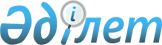 Қазақстан Республикасы Үкіметінің 2009 жылғы 31 желтоқсандағы № 2318 қаулысына өзгерістер енгізу туралы
					
			Күшін жойған
			
			
		
					Қазақстан Республикасы Үкіметінің 2011 жылғы 29 наурыздағы № 283 Қаулысы. Күші жойылды - Қазақстан Республикасы Үкіметінің 2013 жылғы 31 желтоқсандағы № 1542 қаулысымен      Ескерту. Күші жойылды - ҚР Үкіметінің 31.12.2013 № 1542 қаулысымен (алғашқы ресми жарияланған күнінен кейін күнтізбелік он күн өткен соң қолданысқа енгізіледі).

      Қазақстан Республикасының Үкіметі ҚАУЛЫ ЕТЕДІ:



      1. «Жеке қосалқы шаруашылықтың болуы туралы анықтама беру жөнінде мемлекеттік қызмет көрсету стандартын бекіту туралы» Қазақстан Республикасы Үкіметінің 2009 жылғы 31 желтоқсандағы № 2318 қаулысына (Қазақстан Республикасының ПҮАЖ-ы, 2010 ж., № 5, 63-құжат) мынадай өзгерістер енгізілсін:



      тақырыбында және 1-тармақта:

      «көрсету» деген сөз алынып тасталсын;

      «беру жөнінде мемлекеттік» деген сөздер «беру» мемлекеттік» деген сөздермен ауыстырылсын;



      кіріспе мынадай редакцияда жазылсын:

      «Қазақстан Республикасының 2008 жылғы 4 желтоқсандағы Бюджет кодексінің 34-бабына және «Әкімшілік рәсімдер туралы» Қазақстан Республикасының 2000 жылғы 27 қарашадағы Заңының 9-1, 15-2-баптарына сәйкес Қазақстан Республикасының Үкіметі ҚАУЛЫ ЕТЕДІ:»;



      көрсетілген қаулымен бекітілген «Жеке қосалқы шаруашылықтың болуы туралы анықтама беру» мемлекеттік қызмет көрсету стандарты осы қаулыға қосымшаға сәйкес жаңа редакцияда жазылсын.



      2. Осы қаулы алғашқы ресми жарияланған күнінен бастап күнтізбелік он күн өткен соң қолданысқа енгізіледі.      Қазақстан Республикасының

      Премьер-Министрі                           К. Мәсімов

Қазақстан Республикасы       

Үкіметінің             

2011 жылғы 29 наурыздағы     

№ 283 қаулысына         

қосымша                

Қазақстан Республикасы       

Үкіметінің             

2009 жылғы 31 желтоқсандағы   

№ 2318 қаулысымен        

бекітілген            

«Жеке қосалқы шаруашылықтың болуы туралы анықтама беру» мемлекеттік қызмет стандарты 

1. Жалпы ережелер

      1. «Жеке қосалқы шаруашылықтың болуы туралы анықтама беру» мемлекеттік қызметін (бұдан әрі – мемлекеттік қызмет) осы стандартқа (бұдан әрі – стандарт) 1 және 2-қосымшаларда көрсетілген жергілікті атқарушы органдар (кенттер, ауыл (село), ауылдық (селолық) округтер әкімдері) (бұдан әрі – ЖАО), сондай-ақ баламалы негізде халыққа қызмет көрсету орталықтары (бұдан әрі – ХҚКО) ұсынады. 



      2. Көрсетілетін мемлекеттік қызмет нысаны: автоматтандырылмаған.



      3. Мемлекеттік қызмет «Мемелекеттік атаулы әлеуметтік көмек туралы» Қазақстан Республикасының 2001 жылғы 17 шілдедегі Заңының 3-бабы 1-тармағының 3) тармақшасы, «Жеке және заңды тұлғаларға көрсетілетін мемлекеттік қызметтердің тізілімін бекіту туралы» Қазақстан Республикасы Үкіметінің 2010 жылғы 20 шілдедегі № 745 қаулысы негізінде көрсетіледі.



      4. Мемлекеттік қызметті ұсыну туралы ақпарат және стандарт осы стандартқа 1 және 2-қосымшаларда көрсетілген ЖАО және ХҚКО интернет-ресурстарында, сондай-ақ осы стандартқа 1 және 2-қосымшаларда көрсетілген мемлекеттік қызмет көрсетілетін орындардағы стенділерде орналастырылған.



      5. Мемлекеттік қызмет көрсетудің нәтижесі жеке қосалқы шаруашылықтың болуы туралы анықтама (қағаз жеткізгіште) не мемлекеттік қызмет ұсынудан бас тарту туралы дәлелді жауап болып табылады.



      6. Мемлекеттік қызмет жеке тұлғаларға (бұдан әрі – тұтынушы) көрсетіледі.



      7. Мемлекеттік қызмет көрсету мерзімдері:

      ЖАО-ға өтініш берген кезде:



      1) мемлекеттік қызмет өтініш берілген сәттен бастап ұсынылады;



      2) мемлекеттік қызметті алғанға дейінгі күтудің ең жоғары шекті уақыты 10 (он) минуттан аспайды;



      3) мемлекеттік қызметті тұтынушыға қызмет көрсетудің ең жоғары шекті уақыты 10 (он) минуттан аспайды;

      ХҚКО-ға өтініш берген кезде:



      1) тұтынушы осы стандарттың 11-тармағында көрсетілген қажетті құжаттарды тапсырған сәттен бастап мемлекеттік қызмет көрсету мерзімі 2 (екі) күннен аспайды;



      2) мемлекеттік қызметті алғанға дейінгі күтудің ең жоғары шекті уақыты 10 (он) минуттан аспайды;



      3) мемлекеттік қызметті тұтынушыға қызмет көрсетудің ең жоғары шекті уақыты 10 (он) минуттан аспайды.



      8. Мемлекеттік қызмет тегін көрсетіледі.



      9. Мемлекеттік қызметті ЖАО демалыс және мереке күндерінен басқа жұмыс күндері, сағат 13.00-ден 14.00-ге дейінгі түскі үзіліспен сағат 9.00-ден 18.00-ге дейін ұсынады. Қабылдау алдын ала жазылусыз және тездетілген қызмет көрсетусіз кезек күту тәртібімен жүзеге асырылады.

      Мемлекеттік қызметті ХҚКО демалыс және мереке күндерінен басқа жұмыс күндері, сағат 9.00-ден 20.00-ге дейін үзіліссіз ұсынады, ал ХҚКО-ның өкілдіктерінде және филиалдарында демалыс және мереке күндерінен басқа жұмыс күндері, сағат 13.00-ден 14.00-ге дейінгі түскі үзіліспен сағат 9.00-ден 19.00-ге дейін ұсынылады. Қабылдау алдын ала жазылусыз және тездетілген қызмет көрсетусіз кезек күту тәртібімен жүзеге асырылады.



      10. Мемлекеттік қызметті көрсету үшін күтуге және қажетті құжаттарды дайындауға жағдайлар жасалады (күтуге арналған зал, құжаттарды толтыру орындары қажетті құжаттар тізбесі және оларды толтыру үлгілері бар стенділермен жарақталады). ЖАО және ХҚКО ғимараттары физикалық мүмкіндіктері шектеулі адамдардың кіруіне арналған пандусы бар кіреберіспен жабдықталған. 

2. Мемлекеттік қызмет көрсету тәртібі

      11. Мемлекеттік қызметті алу үшін тұтынушы мынадай құжаттарды ұсынады:

      ЖАО-ға өтініш жасаған кезде тұтынушы жеке куәлігін ұсына отырып, ауызша нысанда жүгінеді.

      ХҚКО-ға өтініш жасаған кезде:



      1) еркін нысандағы өтініш;



      2) салыстырып тексеру үшін түпнұсқасын ұсына отырып, жеке куәліктің көшірмесі.



      12. Мемлекеттік қызметті алу үшін: ЖАО-ға тұтынушы ауызша нысанда өтініш жасайды, ХҚКО-ға еркін нысанда өтініш береді.



      13. ХҚКО арқылы мемлекеттік қызметті алу үшін: тұтынушы осы стандарттың 11-тармағында көрсетілген қажетті құжаттарды осы стандартқа 2-қосымшада көрсетілген мекенжайлар бойынша ХҚКО-ның лауазымды адамдарына тапсырады.



      14. ХҚКО-да тұтынушыға тұтынушының мемлекеттік қызметті алу үшін барлық қажетті құжаттарды тапсырғанын растайтын анықтама беріледі, онда ХҚКО-ның мөртабаны және тұтынушының мемлекеттік қызметті алатын күні қамтылады.



      15. Мемлекеттік қызмет тұтынушының жеке өзі келген кезде ұсынылады.



      16. Тұтынушыға мемлекеттік қызметті ұсынудан мынадай жағдайларда:



      1) осы стандарттың 11-тармағында көрсетілген құжаттардың толық емес пакетін ұсынғанда;



      2) ЖАО-ның шаруашылық кітабында жеке қосалқы шаруашылықтың болуы туралы деректер жоқ болғанда бас тартылады. 

3. Жұмыс қағидаттары

      17. Мемлекеттік қызмет көрсетуші ЖАО-ның және ХҚКО-ның лауазымды адамдары өз қызметінде мынадай қағидаттарды басшылыққа алады:



      1) қарапайымдық таныту, өзінің лауазымдық жағдайын баса көрсетпеу және пайдаланбау;



      2) сыпайы және әдепті болу;



      3) құжаттарды қарау кезінде төрешілдік пен сөзбұйдаға салу көріністеріне жол бермеу, олар бойынша белгіленген мерзімде қажетті шаралар қабылдау;



      4) қызметті тұтынушы құжаттарының сақталуын, қорғалуын және мазмұны туралы ақпараттың құпиялығын қамтамасыз ету. 

4. Жұмыс нәтижелері

      18. Тұтынушыларға мемлекеттік қызмет көрсетудің нәтижелері осы стандартқа 3-қосымшаға сәйкес сапа және тиімділік көрсеткіштерімен өлшенеді.



      19. Мемлекеттік қызмет көрсететін ЖАО-ның және ХҚКО-ның жұмысы бағаланатын мемлекеттік қызмет көрсетудің сапа және тиімділік көрсеткіштерінің нысаналы мәні Қазақстан Республикасы Ауыл шаруашылығы министрінің тиісті бұйрығымен бекітіледі. 

5. Шағымдану тәртібі

      20. ЖАО және ХҚКО лауазымды адамдарының әрекетіне (әрекетсіздігіне) шағым беру тәртібін түсіндіруді, сондай-ақ шағымды дайындауға көмек көрсетуді ЖАО және ХҚКО кеңсесінің лауазымды адамдары осы стандартқа 1 және 2-қосымшаларда көрсетілген мекенжайлар бойынша жүзеге асырады.



      21. ЖАО-ның және ХҚКО-ның мемлекеттік қызметті ұсыну нәтижелерімен келіспеген жағдайда шағым осы стандартқа 1 және 2-қосымшаларда көрсетілген мекенжайлар бойынша аудан әкімінің және облыс әкімінің (тиісінше) атына беріледі, шағым ЖАО-ға демалыс және мереке күндерінен басқа жұмыс күндері, сағат 13.00-ден 14.00-ге дейінгі түскі үзіліспен сағат 9.00-ден 20.00-ге дейін, ал ХҚКО-ның филиалдары мен өкілдіктеріне жұмыс күндері 13.00-ден 14.00-ге дейінгі түскі үзіліспен, сағат 9.00-ден 19.00-ге дейін беріледі.



      22. Дұрыс қызмет көрсетілмеген жағдайда шағым осы стандартқа 1 және 2-қосымшаларда көрсетілген мекенжайлар бойынша кент, ауыл (село), ауылдық округ әкімінің, ХҚКО директорының атына беріледі, шағым ЖАО-ға демалыс және мереке күндерінен басқа жұмыс күндері сағат 13.00-ден 14.00-ге дейінгі түскі үзіліспен сағат 9.00-ден 20.00-ге дейін, ал ХҚКО-ның филиалдары мен өкілдіктеріне жұмыс күндері сағат 13.00-ден 14.00-ге дейінгі түскі үзіліспен сағат 9.00-ден 19.00-ге дейін беріледі.



      23. Көрсетілген мемелекеттік қызмет нәтижелерімен келіспеген жағдайда тұтынушы заңнамада белгіленген тәртіппен сотқа жүгінуге құқылы.



      24. Өтініш берушіге оның шағымының қабылданғанын растайтын күні мен уақыты, берілген шағымға жауап алудың мерзімі мен орны, шағымның қаралу барысы туралы білуге болатын ЖАО-ның және ХҚКО-ның лауазымды адамдарының байланыс деректері көрсетілген талон беріледі.



      25. Қосымша ақпаратты осы стандартқа 1 және 2-қосымшаларда көрсетілген мекенжайлар бойынша ЖАО-дан және ХҚКО-дан алуға болады.

«Жеке қосалқы шаруашылықтың   

болуы туралы анықтама беру»   

мемлекеттік қызмет стандартына 

1-қосымша              Аудандар (облыстық маңызы бар қалалар)

әкімдіктерінің тізбесі

«Жеке қосалқы шаруашылықтың   

болуы туралы анықтама беру»   

мемлекеттік қызмет стандартына 

2-қосымша             Халыққа қызмет көрсету орталықтарының тізбесі

«Жеке қосалқы шаруашылықтың   

болуы туралы анықтама беру»   

мемлекеттік қызмет стандартына 

3-қосымша            Кесте. Тиімділік және сапалық көрсеткіштерінің мәні
					© 2012. Қазақстан Республикасы Әділет министрлігінің «Қазақстан Республикасының Заңнама және құқықтық ақпарат институты» ШЖҚ РМК
				Р/с №Облыстар, аудандар (облыстық маңызы бар қалалар) әкімдіктерінің атауларыОрналасқан мекенжайыБайланыс деректеріАқмола облысыАқмола облысыАқмола облысыАқмола облысы1.«Ақмола облысы әкімінің аппараты» ММАқмола облысы, Көкшетау қ., Абай к., 83.тел. 8 (7162) 25-79-22, 25-70-93 E-mail: economy_cx@mail.ru, kanz_akim@akmo.kz2.«Көкшетау қаласы әкімінің аппараты» ММАқмола облысы, Көкшетау қ., М. Әуезов к., 141.тел. 8 (7162) 25-28-45, E-mail: akymat_kokshetau@mail.ru3.«Степногор қаласы әкімінің аппараты» ММАқмола облысы, Степногор қ., 4 ш.а., 1 үй.тел. 8 (716245) 6-14-25, E-mail: stepoko1@mail.ru4.«Ақкөл ауданы әкімінің  аппараты» ММАқмола облысы, Ақкөл ауданы, Ақкөл қ., Нұрмағамбетов к., 94.тел. 8 (71638) 2-02-82, Е-mail: akkol_orgotdel@mail.ru5.«Аршалы ауданы әкімінің аппараты» ММАқмола облысы, Аршалы ауданы, Аршалы к., Тәшенов к., 47.тел. 8 (71644) 2-11-68, Е-mail: archal_ak@inbox.ru6.«Астрахан ауданы әкімінің аппараты» ММАқмола облысы, Астрахан ауданы, Астрахан а., Әл Фараби к., 50.тел. 8 (71641) 2-21-33, Е-mail: astr_zm@mail.ru7.«Атбасар ауданы әкімінің аппараты» ММАқмола облысы, Атбасар ауданы, Атбасар қ., Уәлиханов к., 9.тел. 8 (71643) 2-43-43, Е-mail: atbasar_oko@ma l.ru8.«Бұланды ауданы әкімінің аппараты» ММАқмола облысы, Бұланды ауданы, Макинск қ., Некрасов к., 19.тел. 8 (71646) 2-12-92, Е-mail: bulakimat@mail.ru9.«Бурабай ауданы әкімінің аппараты» ММАқмола облысы, Бурабай ауданы, Щучинск қ., Абылайхан к., 32.тел. 8 (71636) 4-33-54, Е-mail: lieve@kokshetau.online.kz10.«Егіндікөл ауданы әкімінің аппараты» ММАқмола облысы, Егіндікөл ауданы, Егіндікөл а., Жеңіс к., 6.тел. 8 (71642) 2-14-33, Е-mail: egin_akm@mail.ru11.«Еңбекшілдер ауданы әкімінің аппараты» ММАқмола облысы, Еңбекшілдер ауданы, Степняк қ., Біржан сал к., 23.тел. 8 (71639) 2-15-41, Е-mail: enbek21@rambler.ru12.«Ерейментау ауданы әкімінің аппараты» ММАқмола облысы, Ерейментау ауданы, Ерейментау қ., Құнанбаев к., 121.тел. 8 (71633) 2-13-33, Е-mail: orgotd_erem@mail.ru13.«Есіл ауданы әкімінің аппараты» ММАқмола облысы, Есіл ауданы, Есіл қ., Қонаев к., 6.тел. 8 (71647) 2-14-47, Е-mail: esil_org@mail.kz14.«Жақсы ауданы әкімінің аппараты» ММАқмола облысы, Жақсы ауданы, Жақсы а., Достық к., 3.тел. 8 (71635) 2-15-61, Е-mail: jaksakimat@mail.ru15.«Жарқайың ауданы әкімінің аппараты» ММАқмола облысы, Жарқайың ауданы, Державинск қ., Ленин к., 34.тел. 8 (71648) 9-10-01, Е-mail: akm-jarkain@mail.kz16.«Зеренді ауданы әкімінің аппараты» ММАқмола облысы, Зеренді ауданы, Зеренді а., Бейбітшілік к., 67.тел. 8 (71632) 2-12-70, Е-mail: akim_zer@kokshetau.online.kz17.«Қорғалжын ауданы әкімінің аппараты» ММАқмола облысы, Қорғалжын ауданы, Қорғалжын а., Болғанбаев к.,9.тел. 8 (71637) 2 13-66, Е-mail: korgakim@mail.kz18.«Сандықтау ауданы әкімінің аппараты» ММАқмола облысы, Сандықтау ауданы, Балқашино а., Абылайхан к., 117.тел. 8 (71640) 9-17-42, Е-mail: sand_akimat@mail.kz19.«Целиноград ауданы әкімінің аппараты» ММАқмола облысы, Целиноград ауданы, Ақмол а., Гагарин к., 14.тел. 8 (71651) 3-11-02, Е-mail: apparat@mail.kz20.«Шортанды ауданы әкімінің аппараты» ММАқмола облысы, Шортанды ауданы, Шортанды а., Абылайхан к., 20.тел. 8 (71631) 2-12-13, Е-mail: shortakim@mail.ruАқтөбе облысыАқтөбе облысыАқтөбе облысыАқтөбе облысы1.«Ақтөбе облысы әкімінің аппараты» ММАқтөбе облысы, Ақтөбе қ., Әбілқайыр хан д-лы, 40.тел: 8 (7132) 54-28-63, факс: 56-49-07; E-mail: social_sfera_@mail.ru, ainura_aktobe@mail.ru 2.«Әйтеке би ауданы әкімінің аппараты» ММАқтөбе облысы, Әйтеке би ауданы, Комсомол а., Т. Жүргенов к., 45.тел/факс 8 (71339) 21-2-16 E-mail: аitekebi_akimat@mail.ru3.«Алға ауданы әкімінің аппараты» ММАқтөбе облысы, Алға ауданы, Алға қ., 5 ш.а., 4 үй.тел: 8 (71337) 3-32-03, 3-32-04, факс: 3-34-76 E-mail:algaaconomotdel@mail.ru4.«Байғанин ауданы әкімінің аппараты» ММАқтөбе облысы, Байғанин ауданы,  Қарауылкелді а., Д. Қонаев к., 36.тел: 8 (71345) 22-8-74,

факс: 22-2-30 E-mail:

eralin@mail.ru5.«Ырғыз ауданы әкімінің  аппараты» ММАқтөбе облысы, Ырғыз ауданы, Алтынсарин к., 7.тел: 8 (71343) 21-5-74, факс: 21-3-11 E-mail: irgizplan@mail.ru 6.«Қарғалы ауданы әкімінің аппараты» ММАқтөбе облысы, Қарғалы ауданы, Бадамша а., Әбілқайыр хан к., 38.тел: 8 (71342) 22-7-92, факс: 23-1-03 E-mail: ekonom_kargala.5@mail.ru7.«Қобда ауданы әкімінің аппараты» ММАқтөбе облысы, Қобда ауданы, Қобда а., Астана к., 48.тел: 8 (71341) 21-5-52,  факс: 21-4-51 E-mail: kobdaeconomika@rambler.ru8.«Мәртөк ауданы әкімінің аппараты» ММАқтөбе облысы,  Мәртөк ауданы,  Мәртөк а., Сейфуллин к., 36.тел: 8 (71331) 21-8-77,  факс: 21-5-55 E-mail: ekonomplan.mar@mail.ru9.«Мұғалжар ауданы әкімінің аппараты» ММАқтөбе облысы, Мұғалжар ауданы, Қандыагаш қ., Гагарин к., 6.тел: 8 (71333) 3-64-14, факс: 54-17-39 E-mail:mugalekonomotdel@mail.ru10.«Темір ауданы әкімінің аппараты» ММАқтөбе облысы, Темір ауданы, Шұбарқұдық к., Желтоқсан к., 8.тел: 8 (71346) 2-25-19, факс: 2-22-50 E-mail: temir_econom@mail.ru11.«Ойыл ауданы әкімінің аппараты» ММАқтөбе облысы, Ойыл ауданы, Ойыл а., Құрманғазы к., 43.тел: 8 (71332) 2-19-32, факс: 2-17-11 E-mail: econuil@mail.ru 12.«Хромтау ауданы әкімінің аппараты» ММАқтөбе облысы, Хромтау ауданы, Хромтау қ., М. Горький к., 9.тел: 8 (71336) 21-1-41, факс: 27-5-68 E-mail: hromtaubydhzet08@rambler.ru 13.«Шалқар ауданы әкімінің аппараты» ММАқтөбе облысы, Шалқар ауданы,  Шалқар қ., Есет Көтібарұлы к., 33.тел: 8 (71335) 21-4-35,  21-4-32, 23-4-62 E-mail: Shalkar-ekonom@mail.ruАлматы облысыАлматы облысыАлматы облысыАлматы облысы1.«Алматы облысы әкімінің аппараты» ММАлматы облысы, Талдықорған қ. Тәуелсіздік к., 38.тел. 8 (7282) 27-13-46, 27-18-33, 27-07-43; E-mail: obl_dsh@almaty-reg.kz, tkoblakimat@global.kz2.«Ақсу ауданы әкімінің аппараты» ММАлматы облысы, Ақсу ауданы, Жансүгіров к., Желтоқсан к., 5.тел/ факс: 8 (72832) 2-17-52, 2-15-513.«Алакөл ауданы әкімінің аппараты» ММАлматы облысы, Алакөл ауданы,  Үшарал қ., Қонаев к., 74.тел/факс: 8 (72833) 2-27-71,  2-12-824.«Балқаш ауданы әкімінің аппараты» ММАлматы облысы, Балқаш ауданы, Бақанас а., Қонаев к., 68.тел/факс: 8 (72773) 9-11-40,  9-53-985.«Еңбекшіқазақ ауданы әкімінің аппараты» ММАлматы облысы, Еңбекшіқазақ ауданы, Есік қ., Жамбыл д-лы, 21а.тел/факс: 8 (72775) 4-15-66, 4-04-366.«Ескелді ауданы әкімінің аппараты» ММАлматы облысы, Ескелді ауданы, Қарабұлақ к., Оразбеков к., 67.тел/факс: 8 (72836) 3-01-90, 3-23-747.«Жамбыл ауданы әкімінің аппараты» ММАлматы облысы,  Жамбыл ауданы, Ұзынағаш а., Абай к., 56.тел/факс: 8 (72770) 2-25-37, 2-07-928.«Іле ауданы әкімінің аппараты» ММАлматы облысы, Іле ауданы, Өтеген Батыр к., Батталханов к., 8.тел/факс: 8 (72752) 2-18-72, 2-48-499.«Қарасай ауданы әкімінің аппараты» ММАлматы облысы, Қарасай ауданы, Қаскелең қ., Абылайхан к., 213.тел/факс: 8 (72771) 2-39-99, 2-29-0710.«Қаратал ауданы әкімінің аппараты» ММАлматы облысы, Қаратал ауданы, Үштөбе қ., Д. Қонаев к., 9.тел/факс: 8 (72834) 2-21-95, 3-13-4311.«Кербұлақ ауданы әкімінің аппараты» ММАлматы облысы, Кербұлақ ауданы, Сарыөзек к., Б. Момышұлы к., 10.тел/факс: 8 (72840) 3-14-41, 3-12-2412.«Көксу ауданы әкімінің  аппараты» ММАлматы облысы, Көксу ауданы, Балпық би к., Мырзабеков к., 40.тел/факс: 8 (72838) 2-02-57, 2-06-5713.«Панфилов ауданы әкімінің аппараты» ММАлматы облысы, Панфилов ауданы, Жаркент қ., Н. Головацкий к., 129.тел/факс: 8 (72831) 5-13-65, 5-38-7814.«Райымбек ауданы әкімінің аппараты» ММАлматы облысы, Райымбек ауданы, Кеген а., Б. Момышұлы к., 9.тел/факс: 8 (72777) 2-17-23, 2-12-8015.«Сарқанд ауданы әкімінің аппараты» ММАлматы облысы, Сарқанд ауданы, Сарқанд қ., Тәуелсіздік к., 111.тел/факс: 8 (72839) 2-10-80,  2-33-7416.«Талғар ауданы әкімінің аппараты» ММАлматы облысы,  Талғар ауданы, Талғар қ., Қонаев к., 65.тел/факс: 8 (72774) 2-01-84, 2-30-2017.«Ұйғыр ауданы әкімінің аппараты» ММАлматы облысы, Ұйғыр ауданы, Шонжы а., Раджибаев к., 73.тел/факс: 8 (72778) 2-11-52, 2-10-5918.«Қапшағай ауданы әкімінің аппараты» ММАлматы облысы,  Қапшағай ауданы, Қапшағай қ., Жамбыл к., 13.тел/факс: 8 (72772) 4-11-74, 4-18-8319.«Талдықорған қаласы әкімнің аппараты» ММАлматы облысы, Талдықорған к., Абай к., 256.тел/факс: 8 (7282) 27-02-39, 27-22-84, 27-20-00Атырау облысыАтырау облысыАтырау облысыАтырау облысы1.«Атырау облысы әкімінің аппараты» ММАтырау облысы,  Атырау қ., Әйтеке би к., 77.тел. 8 (7122) 32-54-58; факс 35-45-91; E-mail: аtirauagro@mail.ru2.«Жылыой ауданы әкімінің аппараты» ММАтырау облысы,  Жылыой ауданы, Құлсары қ., Махамбет д-лы., 20.тел. 8 (71237) 5-11-55,  5-12-42, факс 5-11-55, 5-15-09 E-mail: O_gulnaz@inbox.ru 3.«Индер ауданы әкімінің аппараты» ММАтырау облысы, Индер ауданы, Индербор к., Қонаев к., 14.тел. 8 (71234) 2-11-92, 2-12-43, факс: 2-10-93, 2-12-74 E-mail: akimat.inder@mail.ru 4.«Исатай ауданы әкімінің аппараты» ММАтырау облысы, Исатай ауданы, Аққыстау а., Егемен Қазақстан к. 12.тел. 8 (71231) 2-03-48, факс: 2-02-94, 2-03-52 E-mail: Isatai_raiakimat@mail.ru5.«Қызылқоға ауданы әкімінің аппараты» ММАтырау облысы, Қызылқоға ауданы, Миялы а., Қарабалин к., 26.тел. 8 (71238) 2-13-86, 2-13-45, факс: 2-11-81, 2-11-99 E-mail: kizilkoga_akimat@mail.ru 6.«Құрманғазы ауданы әкімінің аппараты» ММАтырау облысы, Құрманғазы ауданы, Ганюшкино а., Көшекбаев к., 25.тел. 8 (71233) 2-06-90, 2-12-92, факс: 2-12-92, 2-13-76 E-mail: org_otdel_akimat@mail.ru7.«Мақат ауданы әкімінің аппараты» ММАтырау облысы, Мақат ауданы, Мақат а., Орталық алаң, 1.тел. 8 (71239) 3-02-99, 3-03-99, факс: 3-21-75, 3-02-76 E-mail: makatorg@mail.ru 8.«Махамбет ауданы әкімінің аппараты» ММАтырау облысы, Махамбет ауданы, Махамбет а., Абай к., 13.тел. 8 (71236) 2-15-38, 2-12-42, факс: 2-24-04, 2-22-56 E-mail: kurmanbaevar@mail.ruШығыс Қазақстан облысыШығыс Қазақстан облысыШығыс Қазақстан облысыШығыс Қазақстан облысы1.«Шығыс Қазақстан облысы әкімінің аппараты» ММШығыс Қазақстан облысы, Өскемен қ., М. Горький к., 40.тел. 8 (7232) 57-82-10, E-mail: abitova@economica.ustk.kz2.«Өскемен қаласы әкімінің аппараты» ММШығыс Қазақстан облысы, Өскемен қ., Пермитин к., 17.тел. 8 (7232) 24-12-38, E-mail: uprEconomika@oskemen.kz3.«Семей қаласы әкімінің аппараты» ММШығыс Қазақстан облысы, Семей қ., Интернациональная к., 8.тел. 8 (7222) 52-27-63, E- mail: economsemey@mail.ru4.«Риддер қаласы әкімінің аппараты» ММШығыс Қазақстан облысы, Риддер қ., Семенов к., 19.тел. 8 (72336) 4-62-26, Е-mail: есо@ridder.kz5.«Абай ауданы әкімінің аппараты» ММШығыс Қазақстан облысы, Абай ауданы, Қарауыл а., Құнанбай к., 5.тел. 8 (72252) 9-15-59, Е-mail: Abay_ekonom@mail.kz6.«Аягөз ауданы әкімінің  аппараты» ММШығыс Қазақстан облысы, Аякөз ауданы, Аякөз қ., Абай д-лы, 14.тел. 8 (72237) 3-03-31, Е-mail: ekonom_agz@mail.kz7.«Бесқарағай ауданы әкімінің аппараты» ММ Шығыс Қазақстан облысы, Бесқарағай ауданы, Бесқарағай а., Сейфуллин к., 144.тел. (72236) 9-03-45, Е-mail: beskaragay1_ekon@mail.ru8.«Бородулиха ауданы әкімінің аппараты» ММШығыс Қазақстан облысы, Бородулиха ауданы, Бородулиха а., Тәуелсіздік к., 69.тел. 8 (72351) 2-15-57, Е-mail: economica-bor2007@ mail.kz9.«Глубоковский ауданы әкімінің аппараты» ММ Шығыс Қазақстан облысы, Глубоковский ауданы, Глубокое к., Попович к., 11а.тел. 8 (72331) 2-30-60, Е-mail: glubokoe_ekonom@mail.ru10.«Жарма ауданы әкімінің  аппараты» ММШығыс Қазақстан облысы, Жарма ауданы, Қалбатау а., Достық к., 105.тел. 8 (72347) 6-53-93, Е-mail: zharma_ekonom@mail.ru11.«Зайсан ауданы әкімінің аппараты» ММШығыс Қазақстан облысы, Зайсан ауданы, Зайсан қ., Жангелдин к., 54.тел. (72340) 2-16-06, Е-mail: ecoplan-zaisan@mail.ru12.«Зырянов ауданы әкімінің аппараты» ММ Шығыс Қазақстан облысы, Зырянов ауданы, Зыряновск қ., Советская к., 20.тел. 8 (72335) 4-03-20, Е-mail: Zur_ Economica@mail.ru13.«Катон Қарағай ауданы әкімінің аппараты» ММШығыс Қазақстан облысы, Катон Қарағай ауданы, Үлкен Нарын а.,  Абылайхан к., 102.тел. 8 (72341) 2-95-31, Е-mail: economica_katon@mail.ru14.«Көкпекті ауданы әкімінің аппараты» ММ Шығыс Қазақстан облысы, Көкпекті ауданы, Көкпекті а., Ш.Фахрутдинов к., 44а.тел. 8 (72348) 2-12-83, Е-mail: Kok_econom@mail.ru15.«Күршім ауданы әкімінің аппараты» ММ Шығыс Қазақстан облысы, Күршім ауданы, Күршім а., Ибіжанов к., 23.тел. 8 (72339) 2-22-06, Е-mail: doszakup_kurchum@mail.ru16.«Тарбағатай ауданы әкімінің аппараты» ММШығыс Қазақстан облысы, Тарбағатай ауданы, Ақсуат а., Абылайхан к., 13.тел. 8 (72346) 2-20-54, Е-mail: tarbag_econ@mail.17.«Ұлан ауданы әкімінің аппараты» ММШығыс Қазақстан облысы, Ұлан ауданы, Молодежный к., 1. үй.тел.8 (72338) 2-71-56, Е-mail: ulan_econom@mail.ru18.«Үржар ауданы әкімінің  аппараты» ММШығыс Қазақстан облысы, Үржар ауданы, Үржар а., Абылайхан к., 122.тел..8 (72230) 3-53-03, Е-mail: urdzharecon@list.ru19.«Шемонаиха ауданы әкімінің аппараты» ММШығыс Қазақстан облысы, Шемонаиха ауданы, Шемонаиха қ., Советская к., 59.тел. 8 (72332) 3-32-93, Е- mail: economicshem@mail.kzЖамбыл облысыЖамбыл облысыЖамбыл облысыЖамбыл облысы1.«Жамбыл облысы әкімінің аппараты» ММЖамбыл облысы, Тараз қ., Абай к., 119.тел: 8 (7262) 45-54-86, 45-88-31, 45-42-30, 45-60-21 факс: 45-42-05, 45-46-28 Е-mail: ush_taraz@mail.ru2.«Байзақ ауданы әкімінің аппараты» ММЖамбыл облысы, Байзақ ауданы, Сарыкемер а., Байзақ батыр к., 107.тел/факс: 8 (72637) 2-11-52, 2-11-80, 2-28-05 Е-mail: kuanishbekov.nur@mail.ru3.«Жамбыл ауданы әкімінің аппараты» ММЖамбыл облысы, Жамбыл ауданы, Асы а., Абай к., 123.тел/факс: 8 (72633) 2-14-36, 2-19-36, 2-12-51 Е-mail: zhambyl_asa_akim@mail.ru4.«Жуалы ауданы әкімінің аппараты» ММЖамбыл облысы, Жуалы ауданы, Б. Момышұлы а., Жамбыл к., 12.тел/факс: 8 (72635) 2-13-65, 2-11-65, 2-12-69 Е-mail: Akim_jualin@mail.ru, nurhzan_85@mail.ru5.«Қордай ауданы әкімінің аппараты» ММЖамбыл облысы, Қордай ауданы, Қордай а., Төле би к., 106.тел/факс: 8 (72636) 2-13-08, 2-11-47  Е-mail: oshkordai@mail.ru6.«Мерке ауданы әкімінің  аппараты» ММЖамбыл облысы, Мерке ауданы, Мерке а., Исмайылов к., 169.тел/факс: 8 (72632) 2-12-61, 2-23-81 Е-mail: merkekense@gmail.com7.«Мойынқұм ауданы әкімінің аппараты» ММЖамбыл облысы, Мойынқұм ауданы, Мойынқұм а., Аманкелді к., 147.тел/факс: 8 (72642) 2-49-71, 2-46-53 Е-mail: moinkum_rsxy@mail.ru8.«Т. Рысқұлов ауданы әкімінің аппараты» ММЖамбыл облысы, Т. Рысқұлов ауданы, Құлан а., Жібек жолы к., 75.тел/факс: 8 (72631) 2-16-34, 2-15-36 Е-mail: aigul271258@mail.ru9.«Сарысу ауданы әкімінің  аппараты» ММЖамбыл облысы, Сарысу ауданы, Жаңатас қ., Бейбітшілік к., 1.тел/факс: 8 (72634) 6-29-27, 6-19-41, 6-22-42 Е-mail: Tokaev@maіl.ru10.«Талас ауданы әкімінің аппараты» ММЖамбыл облысы, Талас ауданы, Қаратау қ., Достық алаңы, 1 үй.тел/факс: 8 (72644) 6-17-77, 8 (72641) 2-12-58 Е-mail: akkul-selhoz@mail.ru11.«Шу ауданы әкімінің аппараты» ММЖамбыл облысы, Шу ауданы, Төле би а., Төле би к., 274.тел/факс: 8 (72638) 3-28-38, 3-18-22 Е-mail: b_ainura@mail.ruБатыс Қазақстан облысыБатыс Қазақстан облысыБатыс Қазақстан облысыБатыс Қазақстан облысы1.«Батыс Қазақстан облысы әкімінің аппараты» ММБатыс Қазақстан облысы, Орал қ., К. Аманжолов к., 75.тел/факс 8 (7112) 51-10-65, E-mail: dshzko-zemotdel@rambler.ru, dshko-admotdel@rambler.ru2.«Ақжайық ауданы әкімінің аппараты» ММБатыс Қазақстан облысы, Ақжайық ауданы, Ақжайық а., Д. Қонаев к., 70.тел/факс 8 (71136) 92-302, 8 (71136) 92-135; Berik-63@mail.ru3.«Бөкейорда ауданы әкімінің аппараты» ММБатыс Қазақстан облысы, Бөкейорда ауданы, Сайқын а., Т. Жароков к., 31.тел/факс 8 (71140) 21-120, 8 (71140) 21-210; akimat_B@mail.kz4.«Бөрлі ауданы әкімінің аппараты» ММБатыс Қазақстан облысы, Бөрлі ауданы, Ақсай қ., Советская к., 99.тел/факс 8 71133) 20-368, 8 (71133) 20-888;Shamgonova_G@mail.ru5.«Жаңақала ауданы әкімінің аппараты» ММБатыс Қазақстан облысы, Жаңақала ауданы, Жаңақала а., Халық Достығы к., 44.тел/факс 8 (71141) 21-835, 8 (71141) 21-869;zmereke@mail.ru6.«Жәнібек ауданы әкімінің аппараты» ММБатыс Қазақстан облысы, Жәнібек ауданы, Жәнібек а., Г. Қараш к., 61.тел/факс 8 (7135) 21-343, 8 (71141) 21-869;janibek-kz@bk.ru7.«Зеленов ауданы әкімінің аппараты» ММБатыс Қазақстан облысы, Зеленов ауданы, Переметное а., Ю. Гагарин к., 134.тел/факс 8 (71130) 22-444, 8 (71130) 22-547; Zelenovekonom@mail.ru8.«Қазталов ауданы әкімінің аппараты» ММБатыс Қазақстан облысы, Қазталов ауданы, Қазталов а., Шарафутдинов к., 1.тел/факс 8 (71144) 31-545, 8 (71144) 31-515;Kader_63@mail.ru9.«Қаратөбе ауданы әкімінің аппараты» ММБатыс Қазақстан облысы, Қаратөбе ауданы, Қаратөбе а., Ғ. Құрманғалиев к., 19.тел/факс 8 (71145) 31-172, 8 (71145) 31-172; Zhangaliev76@mail.ru10.«Сырым ауданы әкімінің аппараты» ММБатыс Қазақстан облысы, Сырым ауданы, Жымпиты а., Қазақстан к., 8.тел/факс 8 (71134) 31-127, 8 (71134) 31-171;Sirim_econom@mail.ru11.«Тасқала ауданы әкімінің аппараты» ММБатыс Қазақстан облысы, Тасқала ауданы, Тасқала а. Абай к., 23.тел/факс 8 (71139) 22-036, 8 (71139) 22-416;Taskala-econ@rambler.ru12.«Теректі ауданы әкімінің аппараты» ММБатыс Қазақстан облысы, Теректі ауданы, Федоров а., Юбилейная к., 18.тел/факс 8 (71132) 23-147, 8 (71132) 23-023; Ekonom_terekta@mail.ru13.«Шыңғырлау ауданы әкімінің аппараты» ММБатыс Қазақстан облысы, Шыңғырлау ауданы, Шыңғырлау а., Қылышев к., 95.тел/факс 8 (71137) 33-445, 8 (71137) 34-286;nazgul_04@mail.ruҚарағанды облысыҚарағанды облысыҚарағанды облысыҚарағанды облысы1.«Қарағанды облысы әкімінің аппараты» ММҚарағанды облысы, Қарағанды қ., Бейбітшілік бульвары, 39.тел/факс 8 (7212) 42-10-67, E-mail: kancelyaria@krg.gov.kz2.«Абай ауданы әкімінің аппараты» ММҚарағанды облысы, Абай ауданы, Абай қ., Жеңіс д-лы, 3.тел/факс 8 (72131) 4-65-23, 4-42-26; E-mail: abay-kontrol@mail.ru3.«Ақтоғай ауданы әкімінің аппараты» ММҚарағанды облысы, Ақтоғай ауданы, Ақтоғай а., Бөкейхан к., 43.тел/факс 8 (71037) 2-12-33; E-mail:Erjan_77@mail.ru4.«Бұқар Жырау ауданы әкімінің аппараты» ММ Қарағанды облысы, Бұқар Жырау ауданы, Ботақара к., Абылайхан к., 39.тел/факс 8 (72154) 2-14-60, 2-11-18; E-mail:bukharfarhad@topmail.kz,gasik@topmail.kz, b-jirauakimat@mail.ru5.«Жаңаарқа ауданы әкімінің аппараты» ММҚарағанды облысы, Жаңаарқа ауданы, Атасу к., Тәуелсіздік д-лы, 5.тел/факс 8 (71030) 2-62-88; E-mail: zhanaarka_akimat@mail.ru6.«Қарқаралы ауданы әкімінің аппараты» ММҚарағанды облысы, Қарқаралы ауданы, Қарқаралы қ., Т. Әубәкіров к., 23.тел/факс 8 (72146) 3-13-68, 3-13-66; E-mail: karkar_org@krg.gov.kz7.«Нұра ауданы әкімінің аппараты» ММҚарағанды облысы, Нұра ауданы, Киевка к., Мыңбаев к., 44.тел/факс 8 (72154) 2-26-31; E-mail:akimat_nura@mail.ru8.«Осакаров ауданы әкімінің аппараты» ММҚарағанды облысы, Осакаров ауданы, Осакаровка к., Новая к., 33.тел/факс 8 (72149) 4-12-67, 4-18-42; E-mail:Osak-izbirkom@mail.kz, Osak-akimat@mail.kz9.«Ұлытау ауданы әкімінің аппараты» ММҚарағанды облысы, Ұлытау ауданы, Ұлытау а., Абай к., 27.тел/факс 8 (71035) 2-12-40; E-mail: ulytauakim@krg.gov.kz10.«Шет ауданы әкімінің аппараты» ММҚарағанды облысы,  Шет ауданы, Ақсу Аюлы а., Шортанбай к., 24.тел/факс 8 (71031) 2-14-17, 2-15-09; E-mail:akimshet@mail.ru11.«Жезқазған қаласы әкімінің аппараты» ММҚарағанды облысы, Жезқазған қ., Алашахан к., 1.тел/факс 8 (7102) 73-61-35; E-mail: zhez_org@krg.gov.kz12.«Сәтбаев қаласы әкімінің аппараты» ММҚарағанды облысы, Сәтбаев қ., Қ. Сәтбаев д-лы, 108.тел/факс 8 (71063) 3-36-36; E-mail:satpaevakimat@mail.ruҚостанай облысыҚостанай облысыҚостанай облысыҚостанай облысы1.«Қостанай облысы әкімінің аппараты» ММҚостанай облысы, Қостанай қ., Әл-Фараби д-лы, 66.тел/факс 8 (7142) 51-17-82; E-mail: dsh-zem@ kostanay.kz, www. kostanay.kz; e.kostanay.kz2.«Алтынсарин ауданы әкімінің аппараты» ММҚостанай облысы, Алтынсарин ауданы, Обаған а., Ленин к., 4.тел. 8 (71445) 3-42-20, E-mail: altynsar@kostanay.kz3.«Аманкелді ауданы әкімінің аппараты» ММҚостанай облысы, Аманкелді ауданы, Аманкелді а., Майлин к., 14.тел. 8 (71440) 2-11-00, E-mail: amangeldy@kostanay.kz4.«Әулиекөл ауданы әкімінің аппараты» ММҚостанай облысы, Әулиекөл ауданы, Әулиекөл а., 1 Май к., 44.тел. 8 (71453) 2-10-00, E-mail: auliekol@kostanay.kz5.«Денисов ауданы әкімінің аппараты» ММҚостанай облысы, Денисов ауданы, Денисов а., Калинин к., 5.тел. 8 (71434) 2-14-42, E-mail: denisovka@kostanay.kz6.«Жангелдин ауданы әкімінің аппараты» ММҚостанай облысы, Жангелдин ауданы, Торғай к., Алтынсарин к., 4.тел. 8 (71439) 2-16-88, E-mail: jangeldy@kostanay.kz7.«Жітіқара ауданы әкімінің аппараты» ММҚостанай облысы, Жітіқара ауданы, Жітіқара қ., 6 ш.а.., 65 үй.тел. 8 (71435) 2-33-16, E-mail: zhitikara@kostanay.kz8.«Қамысты ауданы әкімінің аппараты» ММҚостанай облысы, Камысты ауданы, Қамысты а., Ержанов к., 61.тел. 8 (71437) 2-13-00, E-mail: kamysty@kostanay.kz9.«Қарабалық ауданы әкімінің аппараты» ММҚостанай облысы, Қарабалық ауданы, Қарабалық к., Космонавттар к., 31.тел. 8 (71441) 3-31-57, E-mail: karabalyk@kostanay.kz10.«Қарасу ауданы әкімінің аппараты» ММҚостанай облысы, Қарасу ауданы, Қарасу а., Исаков к., 73.тел. 8 (71452) 2-11-05, E-mail: karasu@kostanay.kz11.«Қостанай ауданы әкімінің аппараты» ММҚостанай облысы, Қостанай ауданы, Затобол к., Калинин к., 65.тел. 8 (71455) 2-30-50, E-mail: kost_region@kostanay.kz12.«Меңдіқара ауданы әкімінің аппараты» ММҚостанай облысы, Меңдіқара ауданы, Боровской а., Королев к., 5.тел. 8 (71443) 2-15-71, E-mail: mendikara@kostanay.kz13.«Наурызым ауданы әкімінің аппараты» ММҚостанай облысы, Наурызым ауданы, Қарамеңді а., Ш. Жәнібек к., 1.тел. 8 (71454) 2-11-44, E-mail: naurzum@kostanay.kz14.«Сарыкөл ауданы әкімінің аппараты» ММҚостанай облысы, Сарыкөл ауданы, Сарыкөл к., Ленин к., 72.тел. 8 (71451) 2-11-38, E-mail: sarykol@kostanay.kz15.«Таран ауданы әкімінің аппараты» ММҚостанай облысы, Таран ауданы, Таран а., Калинин к., 60.тел. 8 (71436) 3-61-44, E-mail: taranovka@kostanay.kz16.«Ұзынкөл ауданы әкімінің аппараты» ММҚостанай облысы, Ұзынкөл ауданы, Ұзынкөл а., Мүсірепов к., 14.тел. 8 (71444) 2-12-55, E-mail: uzunkol@kostanay.kz17.«Федоров ауданы әкімінің аппараты» ММҚостанай облысы, Федоров ауданы, Федоров а., Калинин к., 53.тел. 8 (71442) 2-16-32, E-mail: fedorovka@kostanay.kz18.«Қостанай қаласы әкімінің аппараты» ММҚостанай облысы, Қостанай қ., Мәуленов к., 21.тел. 8 (7142) 57-57-01, E-mail: gorakimat@kostanay.kz19.«Арқалық қаласы әкімінің аппараты» ММҚостанай облысы, Арқалық қ., Абай д-лы, 29.тел. 8 (71430) 7-12-42, E-mail: arkalyk@kostanay.kz20.«Лисаков қаласы әкімінің аппараты» ММҚостанай облысы, Лисаков қ., Бейбітшілік к., 31.тел. 8 (71433) 3-40-50, E-mail: lisakovsk@kostanay.kz21.«Рудный қаласы әкімінің аппараты» ММҚостанай облысы, Рудный қ., Фрунзе к., 14.тел. 8 (71431) 9-04-23, E-mail: rudny@kostanay.kzҚызылорда облысыҚызылорда облысыҚызылорда облысыҚызылорда облысы1.«Қызылорда облысы әкімінің аппараты» ММҚызылорда облысы, Қызылорда қ., Ы.Жақаев к.,76.тел. 8 (7242) 27-63-73, 23-55-81, факс: 26-12-25, 23-55-79 E-mail:oblKorda@nursat.kz, sh_kyzyl@mail.ru, sx_kyzyl@mail.ru2.«Қазалы ауданы әкімінің аппараты» ММҚызылорда облысы, Қазалы ауданы, Әйтеке би к., Әйтеке би к., 60.факс: 8 (72438) 2-12-90 E-mail: Kazaly_akimat@mail.ru3.«Арал ауданы әкімінің аппараты» ММҚызылорда облысы, Арал ауданы, Арал қ., Школьная к., 33.тел. 8 (72433) 2-11-62, 2-13-80, E- mail: aralkalasy@mail ru, aral_akimat@mail.ru4.«Қармақшы ауданы әкімінің аппараты» ММ Қызылорда облысы, Қармақшы ауданы, Қармақшы к., Қорқыт Ата к., 1.тел. 8 (72437) 2-12-34, E- mail: KarmaKent@mail.ru5.«Шиелі ауданы әкімінің аппараты» ММҚызылорда облысы, Шиелі ауданы, Шиелі к., Т. Рысқұлов к., 6.тел. 8 (72432) 4-28-00, 4-15-90 E- mail: akimat_shieli@mail.ru 6.«Жаңақорған ауданы әкімінің аппараты» ММҚызылорда облысы, Жаңақорған ауданы, Жаңақорған к., М. Көкенов к., 37.Тел. 8 (72435) 2-24-29 E- mail: org_acim@mail.7.«Сырдария ауданы әкімінің аппараты» ММ Қызылорда облысы, Сырдария ауданы, Тереңөзек к., Абай к., 1.Тел. 8 (72436) 2-13-53 E-mail: syrdarya_akimat@mail.ru8.«Жалағаш ауданы әкімінің аппараты» ММ Қызылорда облысы, Жалағаш ауданы, Жалағаш к., Әйтеке би к., 12.Тел. 8 (72431) 3-13-45 E-mail: jalkorda@topmail.kz9.«Қызылорда қаласы әкімінің аппараты» ММҚызылорда облысы, Қызылорда қ., Бөкейхан к., н/ж.Тел: 8 (7242) 23-67-00 ф: 23-84-66 E-mail: Gorakimat_kz@list.ruМаңғыстау облысыМаңғыстау облысыМаңғыстау облысыМаңғыстау облысы1.«Маңғыстау облысы әкімінің аппараты» МММаңғыстау облысы,  Ақтау қ., 14 ш.а.., 1 үй.тел: 8 (7292) 31-42-15; факс: 8 (7292) 43-45-52, тел: 8 (7292) 31-30-42; факс: 8 (7292) 42-12-71, E-mail: akimmangistau@mail.kz, s_sfera@list.ru2.«Ақтау қаласы әкімінің аппараты» МММаңғыстау облысы,  Ақтау қ., 4 ш.а., 72 үй.тел: 8 (7292) 33-65-00; факс: 8 (7292) 33-65-11, E-mail: aktau_apparat@mail.ru3.«Жаңаөзен қаласы әкімінің аппараты» МММаңғыстау облысы, Жаңаөзен қ., Сәтбаев к., 1.тел: 8 (72934) 3-19-81; факс: 8 (72934) 3-13-50, E-mail: akimat-uzen@mail.ru4.«Бейнеу ауданы әкімінің аппараты» МММаңғыстау облысы, Бейнеу ауданы, Бейнеу а., Д. Тәжиев к., аудан әкімдігі.тел: 8 (72932) 2-11-42; факс: 8 (72932) 2-21-10, E-mail: apparat_ beineu@ mail.ru5.«Қарақия ауданы әкімінің аппараты» МММаңғыстау облысы,  Қарақия ауданы,  Құрық а., Досан Батыр к., 8.тел: 8 (72937) 2-13-85; факс: 8 (72937) 2-21-91, E-mail: kuryk_apparat_akima@mail.kz6.«Маңғыстау ауданы әкімінің аппараты» МММаңғыстау облысы,  Маңғыстау ауданы, Шетпе а., Орталық к., 1.тел: 8 (72931) 2-11-31; факс: 8 (72931) 2-24-42, E-mail: lazym81@mail.ru7.«Мұнайлы ауданы әкімінің аппараты» МММаңғыстау облысы, Мұнайлы ауданы, Маңғыстау а., аудан әкімдігі.тел/факс 8 (7292) 46-62-00, факс: 8 (7292) 46-62-16 E-mail: munaily-akimat@mail.ru8.«Түпқараған ауданы әкімінің аппараты» МММаңғыстау облысы, Түпқараған ауданы, Форт-Шевченко қ. Д. Тәжіұлы к., 13.тел: 8 (72938) 2-21-12; факс: 8 (72938) 2-24-62, E-mail: fort_akimat@mail.ruПавлодар облысыПавлодар облысыПавлодар облысыПавлодар облысы1.«Павлодар облысы әкімінің аппараты» ММПавлодар облысы, Павлодар қ.,  Академик Сәтбаев к., 49.тел. 8 (7182) 32-22-09, 32-72-32 E-mail: kense.dsh@pavlodar.gov.kz2.«Ақтоғай ауданы әкімінің аппараты» ММПавлодар облысы, Ақтоғай ауданы, Ақтоғай а., Абай к., 75.тел/факс: 8 (71841) 2-14-50, E-mail: kense.aakr@pavlodar.gov.kz3.«Баянауыл ауданы әкімінің аппараты» ММПавлодар облысы, Баянауыл ауданы, Баянауыл а., Сәтбаев к., 45.тел: 8 (71840) 9-12-03, факс: 9-18-03 E-mail:kense.abr@pavlodar.gov.kz, bayanadm@pavlakimat.kz4.«Железинский ауданы әкімінің аппараты» ММПавлодар облысы, Железинский ауданы, Железинка а., Әуезов к., 19.тел/факс: 8 (71831) 2-21-40, E-mail:kense.azhr@pavlodar.gov.kz5.«Ертіс ауданы әкімінің аппараты» ММПавлодар облысы, Ертіс ауданы, Ертіс а., Қажымұқан к., 118.тел: 8 (71832) 2-10-68, факс: 2-12-58 E-mail:kense.aer@pavlodar.gov.kz6.«Қашыр ауданы әкімінің аппараты» ММПавлодар облысы, Қашыр ауданы, Қашыр а., Елгин к., 172.тел/факс: 8 (71833) 2-15-70, E-mail:kense.akr@pavlodar.gov.kz7.«Лебяжье ауданы әкімінің аппараты» ММПавлодар облысы, Лебяжье ауданы, Лебяжье а., Вс. Иванов к., 93.тел/факс: 8 (71839) 2-10-32, E-mail:kense.alr@pavlodar.gov.kz8.«Май ауданы әкімінің аппараты» ММПавлодар облысы, Май ауданы, Май а., Қазыбек би к., 23.тел/факс: 8 (71838) 9-11-07, E-mail:kense.amr.@pavlodar.gov.kz9.«Павлодар ауданы әкімінің аппараты» ММПавлодар облысы, Павлодар ауданы, Павлодар қ., Қайырбаев к., 32.тел/факс: 8 (7182) 32-42-95, E-mail:kense.apr@pavlodar.gov.kz10.«Успен ауданы әкімінің аппараты» ММПавлодар облысы, Успен ауданы, Успенка а., Ленин к., 71.тел/факс: 8 (71834) 9-19-37, E-mail:kense.aur@pavlodar.gov.kz11.«Шарбақты ауданы әкімінің аппараты» ММПавлодар облысы, Шарбақты ауданы, Шарбақты а., Кеңес к., 51.тел: 8 (71836) 2-19-91, факс: 2-11-72 E-mail:kebse.ashr@pavlodar.gov.kz12.«Ақсу қаласы әкімінің аппараты» ММПавлодар облысы, Ақсу қ., Бейбітшілік к., 52.тел/факс: 8 (71837) 5-10-63, E-mail:kense.aa@pavlodar.gov.kz13.«Павлодар қаласы әкімінің аппараты» ММПавлодар облысы, Павлодар қ., Қайырбаев к., 32.тел: 8 (7182) 32-01-80, факс: 32-17-86 E-mail:kense.ap@pavlodar.gov.kz, kense.aap@pavlodar.gov.kz14.«Екібастұз қаласы әкімінің аппараты» ММПавлодар облысы, Екібастұз қ., Ленин к., 45.тел/факс: 8 (71873) 4-09-35,  E-mail:kense.aer@pavlodar.gov.kzСолтүстік Қазақстан облысыСолтүстік Қазақстан облысыСолтүстік Қазақстан облысыСолтүстік Қазақстан облысы1«Солтүстік Қазақстан облысы әкімінің аппараты» ММСолтүстік Қазақстан облысы, Петропавл қ., Қазақстан Конституциясы к., 58.тел: 8 (7152) 33-19-20, 46-28-95, факс: 36-07-45 E-mail:akimat@sko.kz,departament_sk@mail.ru2«Айыртау ауданы әкімінің аппараты» ММСолтүстік Қазақстан облысы, Айыртау ауданы, Саумалкөл а.,  Ш. Уәлиханов к., 44.тел: 8 (71533) 2-11-02, 2-16-66, факс: 2-11-02, 2-16-66 E-mail: airtay-akimat@sko.kz, dsh15@mail.ru3«Ақжар ауданы әкімінің аппараты» ММСолтүстік Қазақстан облысы, Ақжар ауданы, Талшық а., Целинная к., 15.тел: 8 (71546) 2-14-41, 2-12-67, факс: 2-11-24, 2-17-98 E-mail: akzhar@sko.kz,moldir-05@mail.ru4«Аққайың ауданы әкімінің аппараты» ММСолтүстік Қазақстан облысы, Аққайың ауданы, Смирново а., Народная к., 50.тел: 8 (71532) 2-12-64, факс: 2-12-77, 2-11-75 E-mail:akkain-akimat@sko.kz, akksh@mail.ru5«Есіл ауданы әкімінің аппараты» ММСолтүстік Қазақстан облысы, Есіл ауданы, Явленка а., Ленин к., 20.тел: 8 (71543 2-15-01, 2-11-67,  факс: 2-15-01, 2-11-65 E-mail: Esil-akimat@sko.kz, Esilsh@mail.ru6«Жамбыл ауданы әкімінің аппараты» ММСолтүстік Қазақстан облысы, Жамбыл ауданы, Пресновка а., Достық к., 10.тел: 8 (71544) 2-12-32, 2-12-06,  факс: 2-12-33, 2-15-62 E-mail: zhb@sko.kz, dsh14@mail.kz7«М. Жұмабаев ауданы әкімінің аппараты» ММСолтүстік Қазақстан облысы, М. Жұмабаев ауданы, Булаево қ., Юбилейная к., 56.тел: 8 (71531) 2-15-57, 2-00-10, факс: 2-01-26, 2-13-88 E-mail: RSmagulov@sko.kz,Vzhumabaeva-akimat@sko.kz8«Қызылжар ауданы әкімінің аппараты» ММСолтүстік Қазақстан облысы, Қызылжар ауданы, Бескөл а., Гагарин к., 11.тел: 8 (71538) 2-12-01, 2-11-70, факс: 2-12-01, 2-29-06 E-mail:Kyzylzhar-akimat@sko/kz, dsh05@mail.ru9«Мамлют ауданы әкімінің аппараты» ММСолтүстік Қазақстан облысы, Мамлют ауданы, Мамлютка қ., С. Мұқанов к., 12.тел: 8 (71541) 2-15-90, 2-19-75,  факс: 2-17-88, 2-19-75 E-mail:Maml_akimat@mail.ru, maml-osh@mail.ru10«Ғ. Мүсірепов атындағы аудан әкімінің аппараты» ММСолтүстік Қазақстан облысы, Ғ. Мүсірепов атындағы аудан, Новоишимское а.,  Абылайхан к., 28.тел: 8 (71535) 2-13-07, 2-16-36,  факс: 2-11-48, 2-13-71 E-mail:dsh10@host.kz,gmusrepova-akimat@sko.kz11«Тайынша ауданы әкімінің аппараты» ММСолтүстік Қазақстан облысы, Тайынша ауданы, Тайынша қ., Қазақстан Конституциясы к., 197.тел: 8 (71536) 2-16-65, 2-14-70, факс: 2-16-65, 2-11-54 E-mail: tainsha-akimat@sko.kz, dsh07@bk.ru12«Тимирязев ауданы әкімінің аппараты» ММСолтүстік Қазақстан облысы, Тимирязев ауданы, Тимирязев а., Ш. Уәлиханов к., 1.тел: 8 (71537) 2-00-03, 2-15-33, факс 2-00-03, 2-14-74 E-mail:timiryazevo-osh@sko.kz,Timiryazevo-akimat@sko.kz13«Уәлиханов ауданы әкімінің аппараты» ММСолтүстік Қазақстан облысы, Уәлиханов ауданы, Кішкенекөл а., Ш. Уәлиханов к., 85.тел: 8 (71542) 2-12-44, 2-18-21, факс: 2-17-84, 2-12-71 E-mail: ualihan-akimat@sko.kz,dsh09@mail.online.kz14«Шал Ақын ауданы әкімінің аппараты» ММСолтүстік Қазақстан облысы, Шал Ақын ауданы,  Сергеевка қ., Жеңіс к., 35.тел: 8 (71534) 2-12-41, 2-03-84, факс: 2-12-48, 2-07-16 E-mail:shalakyn-akimat@sko.kz,dsh_shlk@mail.ruОңтүстік Қазақстан облысыОңтүстік Қазақстан облысыОңтүстік Қазақстан облысыОңтүстік Қазақстан облысы1.«Оңтүстік Қазақстан облысы әкімінің аппараты» ММОңтүстік Қазақстан облысы, Шымкент қ., Тоқаев к., 17.тел: 8 (7252) 53-91-86, 53-03-71 факс: 54-00-60, 53-05-13 E-mail: dsh_uko@mail.ru E-mail:regprogram@mail.ru2.«Бәйдібек ауданы әкімінің аппараты» ММОңтүстік Қазақстан облысы, Бәйдібек ауданы, Шаян а., Б. Қарашаұлы к., 49.тел. 8 (72548) 2-22-68 E-mail: nyrjan82@mail.ru3.«Қазығұрт ауданы әкімінің аппараты» ММОңтүстік Қазақстан облысы, Қазығұрт ауданы, Қазығұрт а., Қонаев к., 95.тел. 8 (72539) 2-31-31 E-mail: akim_kazgurt@mail.ru4.«Мақтаарал ауданы әкімінің аппараты» ММОңтүстік Қазақстан облысы, Мақтаарал ауданы, Жетісай қ., М. Әуезов к., 20.тел.: 8 (72534) 6-15-67 E-mail: timur_kz78@mail.ru5.«Ордабасы ауданы әкімінің аппараты» ММОңтүстік Қазақстан облысы, Ордабасы ауданы, Темірлан а., Т. Әубәкіров к., 4.тел.: 8 (72530) 2-13-00 E-mail: ordasy_org@mail.ru6.«Отырар ауданы әкімінің аппараты» ММОңтүстік Қазақстан облысы, Отырар ауданы, Шәуелдер а., Жібек жолы д-лы, 25.тел.: 8 (72544) 2-14-42 E-mail: otrar_akimat@mail.ru7.«Сайрам ауданы әкімінің аппараты» ММОңтүстік Қазақстан облысы, Сайрам ауданы, Ақсукент а., Жібек жолы к., 95.тел.: 8 (72531) 2-03-50 E-mail: sairam_adm@mail.ru8.«Сарыағаш ауданы әкімінің аппараты» ММОңтүстік Қазақстан облысы, Сарыағаш ауданы, Сарыағаш қ., Исмайылов к., 37.тел.: 8 (72537) 2-26-28 E-mail: saryagashakim@mail.ru9.«Созақ ауданы әкімінің аппараты» ММ Оңтүстік Қазақстан облысы, Созақ ауданы, Шолаққорған а., Жібек жолы, н/ж.тел.: 8 (72546) 4-14-89 E-mail: suzak-akim@mail.ru10.«Төле би ауданы әкімінің аппараты» ММОңтүстік Қазақстан облысы, Төлеби ауданы, Леңгір қ., ул. Әйтеке би к., 28.тел.: 8 (72547) 6-21-35 E-mail: tolebi.akim@mail.ru11.«Түлкібас ауданы әкімінің аппараты» ММ Оңтүстік Қазақстан облысы, Түлкібас ауданы, Т. Рысқұлов а., Т. Рысқұлов к., 201.тел.: 8 (72538) 5-33-00 E-mail: trkoo@mail.ru

 12.«Шардара ауданы ауданы әкімінің аппараты» ММОңтүстік Қазақстан облысы, Шардара ауданы, Шардара қ., Төле би к., 41.тел.: 8 (72535) 2-28-70 E-mail: baha1980_80@mail.ru13.«Арыс қаласы әкімінің аппараты» ММОңтүстік Қазақстан облысы, Арыс қ., Әл Фараби к., 3.тел.: 8 (72540) 2-28-77 E-mail: orgotdel_arys@mail.ru14.«Кентау қаласы әкімінің аппараты» ММОңтүстік Қазақстан облысы, Кентау қ., Яссауи к., 87.тел.: 8 (72536) 3-72-44 E-mail: akimat_kentay@mail.ru15.«Түркістан қаласы әкімінің аппараты» ММОңтүстік Қазақстан облысы, Түркістан қ., Есім хан алаңы, 3.тел.: 8 (72533) 4-10-05 E-mail: tur_akimat@mail.ruР/с №ХҚҚО атауларыОрталықтардың орналасқан мекенжайыТелефон нөмірлері11231Ақмола облысының ХҚҚО Көкшетау қ., Әуезов к., 189 «а» үй40-10-762Ақтөбе облысының ХҚҚОАқтөбе қ., Тургенев к., 109 үй56-57-873Алматы облысының ХҚҚОТалдықорған қ., Тәуелсіздік к., 67 «б» үй24-41-334Атырау облысының ХҚҚОАтырау қ., Баймұханов к., 6 үй28-40-145Шығыс Қазақстан облысы № 1 ХҚҚОӨскемен қ., Белинский к., 37 «а» үй51-03-466Шығыс Қазақстан облысы № 2 ХҚҚОСемей қ., 408-ші квартал., 21 үй33-55-937Жамбыл облысы ХҚҚОТараз қ., Қойгелді к., 158 «а» үй43-84-188Батыс Қазақстан ХҚҚООрал қ., Жамбыл к., 81 үй23-68-81 9Қарағанды облысының ХҚҚОҚарағанды қ., Чкалов к., 7 үй41-63-0310Қостанай облысының ХҚҚОҚостанай қ., Таран к., 114 үй54-10-2011Қызылорда облысының ХҚҚОҚызылорда қ., Мұратбаев к., н/ж23-08-4612Маңғыстау облысының ХҚҚОАқтау қ., 15 мкр., 67 «б» үй31-85-1613Павлодар облысының ХҚҚОПавлодар қ., Павлов к., 48 үй33-47-5514Солтүстік Қазақстан облысы ХҚҚОПетропавл қ., Әуезов к., 157 үй33-31-0315Оңтүстік Қазақстан облысы ХҚҚОШымкент қ., Мәделі қожа н/ж30-06-7916Алматы қаласы Алмалы ауданы ХҚҚОАлматы қ., Бөгенбай батыр к., 221 үй263-82-5117Алматы қаласы Бостандық ауданы ХҚҚОАлматы қ., Ходжанов к., 9 үй248-17-7718Алматы қаласы Жетісу ауданы ХҚҚОАлматы қ., Төле би к., 155 үй378-47-01 19Алматы қаласы Медеу ауданы ХҚҚОАлматы қ., Марков к., 44 үй239-65-5220Алматы қаласы Түріксіб ауданы ХҚҚОАлматы қ., Зорге к., 9 үй234-09-3521Астана қаласы Алматы ауданы № 1 ХҚҚОАстана қ. Жұбанов к. 2 үй37-02-0622Астана қаласы Алматы ауданы № 2 ХҚҚОАстана қ., 70 «а» көше40-65-6223Астана қаласы Сарыарқа ауданы № 1 ХҚҚОАстана қ., Пушкин к., 97 үй32-42-7924Астана қаласы Сарыарқа ауданы № 2 ХҚҚОАстана қ., 81 көше., 85 үй37-74-34Сапа және қол жетімділік көрсеткіштеріКөрсеткіштің нормативтік мәніКөрсеткіштің келесі жылдағы нысаналы мәніКөрсеткіштің есепті жылдағы ағымдағы мәні12341. Уақытылылығы1. Уақытылылығы1. Уақытылылығы1. Уақытылылығы1.1. Құжаттар тапсырылған сәттен бастап белгіленген мерзімде қызметті ұсыну жағдайларының %-ы (үлесі)1001.2. Қызмет алуды кезекте 10 минуттан аспайтын уақыт күткен тұтынушылардың %-ы (үлесі)1002. Сапасы2. Сапасы2. Сапасы2. Сапасы2.1. Қызметті көрсету үдерісінің сапасына қанағаттанған тұтынушылардың %-ы (үлесі) 1002.2. Құжаттарды лауазымды адам дұрыс рәсімдеген жағдайлардың (жүргізілген төлемдер, есеп айырысулар және тағы басқалар) %-ы (үлесі) 1003. Қол жеткізуі3. Қол жеткізуі3. Қол жеткізуі3. Қол жеткізуі3.1. қызмет көрсету тәртібі туралы сапаға және ақпаратқа қанағаттанған тұтынушылардың %-ы (үлесі)1003.2.тұтынушы құжаттарды дұрыс толтырған және бастапқыдан тапсырған жағдайлардың %-ы (үлесі) 1003.3. ақпарат Интернет арқылы қол жеткізуге болатын қызметтердің %-ы (үлесі)40-504. Шағымдану үдерісі4. Шағымдану үдерісі4. Шағымдану үдерісі4. Шағымдану үдерісі4.1. қызметтің осы түрі бойынша қызмет көрсетілген тұтынушылардың жалпы санына негізделген шағымдардың % -ы (үлесі)14.2. белгіленген мерзімде қаралған және қанағаттандырылған негізделген шағымдардың %-ы (үлесі) 1004.3. шағымданудың қолданыстағы тәртібіне қанағаттанған тұтынушылардың %-ы (үлесі) 1004.4. шағымдану мерзіміне қанағаттанған тұтынушылардың %-ы (үлесі) 905. Сыпайылық5. Сыпайылық5. Сыпайылық5. Сыпайылық5.1. персоналдың сыпайылығына қанағаттанған тұтынушылардың %-ы (үлесі) 85